Dear Colleagues, Fellows and FriendsAs Presidents of Meningioma Congress 2017 ofInternational Meningioma Society (IMS), it is our great pleasure and honor to invite you for this event on November 5th, 2017 in Beijing, People’s Republic of China.Being one of the most important organizations in neurosurgery, IMS was firstlyestablished in September 2006 at the Mt. Fuji Meeting, Japan hosted by Dr. Takeshi Kawase, aiming to advancing the art ofthe clinical care and research inintracranial meningiomas. Previous meetings have been hosted successfully worldwide and we are very glad to see it is coming to China soon.Meningioma is the most common primary intracranial tumor. Although we have achieved a great amount of knowledge after decades of clinic and basic research, it never stops puzzling and surprisingus how complex and difficult this disease can be. Collaboration among neurosurgeons, radiation oncologists, biomedical scientists and many other professionals has become a mainstreamto fight against it for those suffering patients.Neurosurgery in China has progressed dramatically during the past five decades. Standing on those pioneers’ shoulders and being inspired by the global mainstream of the meningioma treatment, nowadays our Chineseneurosurgeonsare not only justsatisfied with achieving the total gross resection but also dedicated to protecting the patient’s quality of life postoperatively. Numerous research studies, both clinically and scientifically,have been carried out for further exploringthis type of neoplasm. Our fellow surgeons arekeen to learn the ever-advancing knowledge andhope to exchange their clinical knowledge and experiences with other professionalcolleagues worldwide. We arevery glad to see a number of honorable experts in this field from different countries will join us, too.“Communication, Innovation and Development” are the theme of this coming event in Beijing.We expect itwill be an ideal stage for better communication between Chinese neurosurgeons and international fellows, be a great place to spark brilliant ideas and strategies for better understanding and treating this disease.We are looking forward to seeing you all, and sincerely hope you have a great time in Beijing.Best regards,Your sincerely,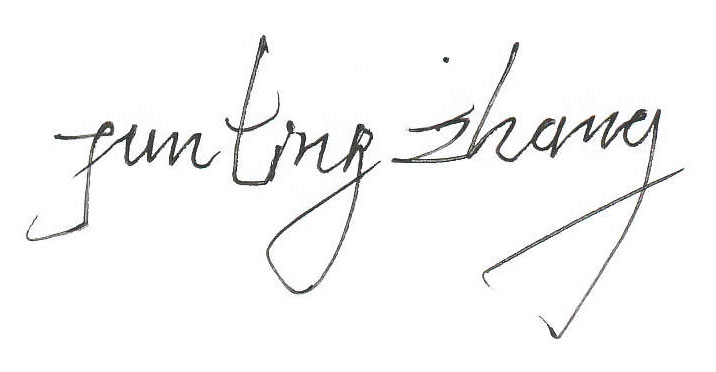 